G Data InternetSecurity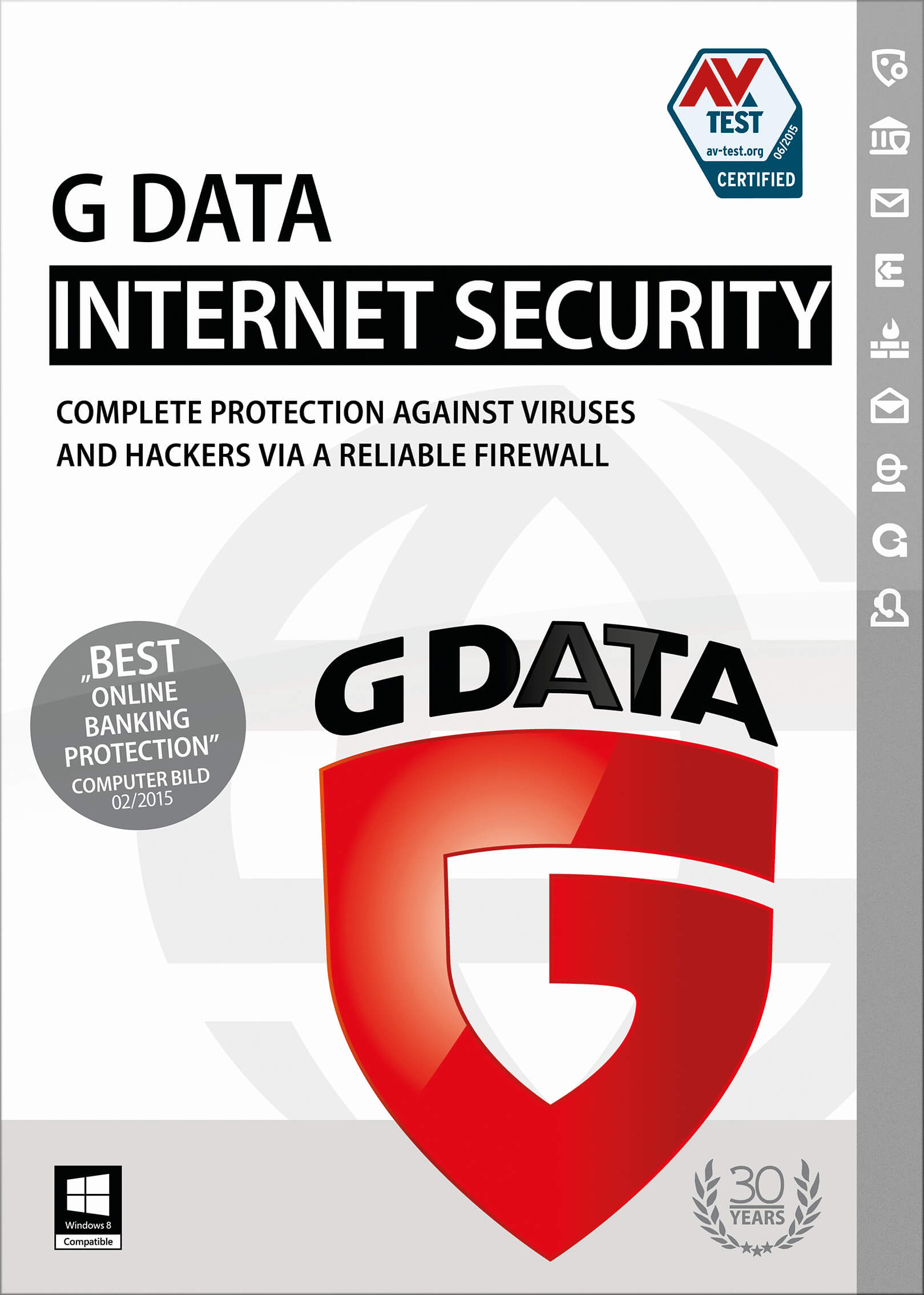 G Data Internet Security использует антивирусный движок Bitdefender и гибридную технологию CloseGap с облачными технологиями для немедленной и постоянной защиты от вирусов, хакеров, спама и всех интернет-угроз.Активная гибридная защита также принимает во внимание региональные угрозы, брандмауэр работает в фоновом режиме и не замедляет работу на компьютере даже в играх. Родительский контроль защищает ваших детей от нежелательных веб-сайтов и ресурсов для взрослых.Новые возможности G Data InternetSecurityВот лишь некоторые из официальных изменений, подтвержденных производителем, в этой версии:- Полностью измененная веб-защита
- Защита от клавиатурных шпионов для веб-браузера
- Защита от эксплойтов
- Проверка ссылок - классификация и проверка ссылок с поддержкой HTTPS протокола в Google, Facebook и TwitterОсновные компоненты G Data InternetSecurityСистемные требования(32 Bit / 64 Bit): Windows 10 / 8 / 7 / Vista, минимум 1 GB RAM
(32 Bit): Windows XP (от SP2), минимум 512 MB RAMСкачать пробную 30-дневную версиюИнструкция по инсталляции• Антивирус и антишпион• Автоматический фаервол• Технология G Data CloseGap• Антивирусный загрузочный диск• Поведенческий анализ угроз• Баланс быстродействие/защита• Почтовый антивирус• Анти-спам• Облачная веб-защита• Сканирование HTTP-трафика• Защита от фишинга• Родительский контроль• Безопасный Интернет-банкинг• Безвозвратное удаление данных• Менеджер автозагрузки• Защита настроек паролем